CHARGES FOR COMMON NON-NHS WORK Non NHS Fee must be paid for when appointment is booked or form handed in (Non-refundable)The charges are based on BMA recommended guidance.It will take at least 7 days to process most requestsPlease note:For Occupational Health purposes the employer’s health provider will normally pay.Frequently asked questionsDo GPs have to do non-NHS work for their patients?With certain limited exceptions, for example a GP confirming that one of their patients is not fit for jury service, GPs do not have to carry out non-NHS work on behalf of their patients.Whilst GPs will always attempt to assist their patients with the completion of forms, for example for insurance purposes, they are not required to do such non-NHS work.Why does it sometimes take my GP a long time to complete my form?The time spent completing forms and preparing reports is not part of the NHS Service and hence takes the GP away from the medical care of their patients as this work needs to be done in their own time.Most GPs have a very heavy workload and paperwork takes up an increasing amount of their time.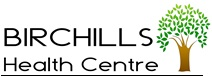 BIRCHILLS HEALTH CENTRE23-37 Old BirchillsWalsallWest MidlandsDr Avtar Singh SURIWS2 8QHDr Anuradha MUNIYAPPATel: (01922) 614896Dr Rebecca SURIFax: (01922) 621876birchills.admin@nhs.net / www.birchillshc.co.ukbirchills.admin@nhs.net / www.birchillshc.co.ukCopy of computerised records£10.00Copies of health records held in part on computer and in part manuallyUp to £50Freedom from infection certificate£29.50 (bma)Passport Form/ photograph£20.00Accident note or Private sick note£30.00GP factual report for disability living allowance and attendance allowance£33.50GP report for insurance applicants (written or typedGP supplementary report£104.00£27.00Medical Examination and CertificatesDriving licensing and the DVLAMedical Examination and CertificatesDriving licensing and the DVLAFull Driving Medical Examination (taxi, HGV/LGV)£140.00VOC certificates £12.50£12.50Series 2 Proforma £40.00£40.00Copy of visual fields (42.00£42.00VOC Resting ECG £88.00£88.00Hepatitis B Blood testEach Individual injection (normally 3 are required)Boosters£30.00£30.00£30.00